Voor de verschillende vormen van ggz is altijd een verwijzing of een indicatie nodig. U kunt uw cliënt het beste verwijzen via ZorgDomein. Mocht u niet aangesloten zijn op ZorgDomein, gebruik dan dit formulier en stuur het volledig ingevuld naar het centraal aanmeldpunt Fornhese, Postbus 1589, 1300 BN  Almere.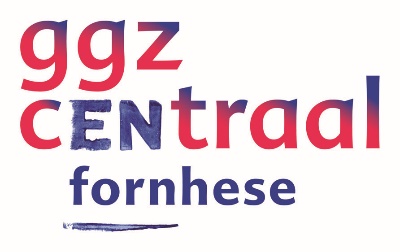 Voor acute situaties kunt u bellen met het centraal aanmeldpunt van Fornhese 088-1340400.Hulpvraag volgens verwijzer?Wat denkt u, als verwijzer dat er aan de hand is?
(om de vermoede DSM-stoornis aan te geven kunt u één of meer vakjes aankruisen)O stoornis in de ontwikkeling (bv. autisme)	O gedragsproblemenO psychotische klachten	O somatoforme stoornisO psychische stoornis door somatische aandoening	O dissociatieve stoornisO aan middelen gebonden stoornis	O schizofrenie en andere psychotische stoornisO angst- , dwang en/of stemmingsproblematiek, tics	O eetstoornisO school- en/of leerproblemen	O slaapstoornisO persoonlijkheidsstoornis	O stoornis in de impulsbeheersingO problemen n.a.v. een traumatische gebeurtenis	O anders: ………………………………………Complexiteit/ Ernst van de problematiek:	O laag	O matig	O hoog
Huidige leefsituatie
Eerder hulpverlening of behandeling (voorgeschiedenis): (wilt u gegevens voorgaande behandeling meesturen?)Medicijngebruik:Voorkeur behandellocatie
O Almere
O Lelystad
O Hilversum
O Ermelo
O AmersfoortGegevens verwijzerGegevens verwijzerNaam verwijzerVoorlettersAGB-code verwijzer (indien van toepassing)FunctieAdresPC + woonplaatsTelefoonE-mail verwijzerDatum verwijzingType verwijzerO huisartsO jeugdartsO medisch specialistO ggz instellingO Veilig ThuisO Centrum Jeugd en GezinO wijkteamO andersHandtekening verwijzer + praktijkstempelHandtekening verwijzer + praktijkstempelHandtekening verwijzer + praktijkstempelHandtekening verwijzer + praktijkstempelCliëntgegevensCliëntgegevensAchternaam cliëntVoorlettersRoepnaamGeboortedatumGeslachtO jongen            O meisjeAdresPC + woonplaatsTelefoon nr. (vast)Mobiel nummerBSN-nummerE-mailadres cliëntverzekeringGegevens ouder/gezagdrager 1 / MoederGegevens ouder/gezagdrager 1 / MoederMeisjesnaam moederVoorlettersGeboortedatumAdresPC + woonplaatsTelefoon nr. (vast)Mobiel nummerGegevens ouder/gezagdrager 1 / VaderGegevens ouder/gezagdrager 1 / VaderAchternaam vaderVoorlettersGeboortedatumAdresPC + woonplaatsTelefoon nr. (vast)Mobiel nummerBurgerlijke staat oudersO gehuwdO samenwonendO gescheidenO weduwe / weduwnaarOuderlijk gezagO beide oudersO alleen moederO alleen vaderO OTSO anders, nl.Zijn er broers of zussen bekend bij Fornhese?O jaO neeComplexiteit / ernst:Duur van de klachten:Luxerend moment:Is er sprake van zelfbeschadiging?Gezins / woonsituatie:Onderwijssituatie: Welke onderwijs volgt de cliënt? Is er sprake van verzuim?Individueel:Gezinsplan / een gezin, een plan!